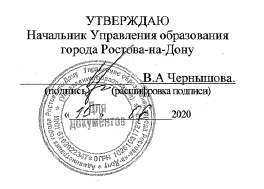 МУНИЦИПАЛЬНОЕ ЗАДАНИЕ №   907.7./7.19.34./3на 2020 год и плановый период 2021 и 2022 годов                                                                                                   от «15»  июня 2020  г.Наименование муниципального учреждения   города Ростова-на-Донумуниципальное бюджетное дошкольное образовательное учреждение города Ростова-на-Дону «Детский сад №  244» Виды деятельности муниципального учреждения города Ростова-на-Дону: Основная деятельность- образовательная дошкольное образованиеприсмотр и уходВид муниципального образовательного учреждения города Ростова-на-Донугорода Ростова-на-Дону  Муниципальное бюджетное дошкольное образовательное учреждение(указывается вид  муниципального учреждения города Ростова-на-Дону  из базового (отраслевого) перечня)ЧАСТЬ 1. Сведения об оказываемых муниципальных услугах 1)РАЗДЕЛ 1 Наименование муниципальной услуги Реализация основных общеобразовательных программ дошкольного образования ____________________________________________________________________________2. Категории потребителей муниципальной услуги: физические лица в возрасте до 8 лет.3. Показатели, характеризующие объем и (или) качество муниципальной услуги3.1. Показатели, характеризующие качество муниципальной услуги 2)Допустимые (возможные) отклонения от установленных показателей качества муниципальной услуги, в пределах которых муниципальное задание считается выполненным - 10 % (процентов)3.2  Показатели, характеризующие объем муниципальной услуги Допустимые (возможные)  отклонения  от  установленных  показателей  объема муниципальной  услуги,  в  пределах   которых   муниципальное   задание считается выполненным (процентов) – 10%4. Нормативные правовые акты, устанавливающие размер платы (цену, тариф) либо порядок ее установления.5. Порядок оказания муниципальной услуги 5.1. Нормативные правовые акты, регулирующие порядок оказания муниципальной услуги__________________________________________- Указ Президента Российской Федерации от 7 мая 2012 года № 599 «О мерах по реализации государственной политики в области образования и науки»; - Федеральный закон от 29.12.2012 г. № 273-ФЗ «Об образовании в Российской Федерации», Федеральный закон  от 06.10.2003 № 131-ФЗ «Об общих принципах организации местного самоуправления в Российской Федерации» (ст.16 п.13); - Постановление Правительства РФ от 26 февраля 2014 г. № 151 «О формировании и ведении базовых (отраслевых) перечней государственных и муниципальных услуг и работ, формировании, ведении и утверждении ведомственных перечней государственных услуг и работ, оказываемых и выполняемых федеральными государственными учреждениями, и об общих требованиях к формированию, ведению и утверждению ведомственных перечней государственных (муниципальных) услуг и работ, оказываемых и выполняемых государственными учреждениями субъектов Российской Федерации (муниципальными учреждениями)»;- Распоряжение Правительства РФ от 30 апреля 2014 г. № 722-р.  О плане мероприятий ("дорожная карта") "Изменения в отраслях социальной сферы, направленные на повышение эффективности образования и науки";- Постановление Главного государственного санитарного врача РФ от 15.05.2013 «Об утверждении СанПиН 2.4.1.3049-13 «Санитарно-эпидемиологические  требования к устройству, содержанию и организации режима работы дошкольных образовательных организаций»- Областной Закон Ростовской области от 14.11.2013 № 26-ЗС «Об образовании в Ростовской области»;-  Приказ Минобрнауки России от 30.08.2013 № 1014 «об утверждении Порядка организации и осуществления образовательной деятельности по основным общеобразовательным программам –образовательным программам дошкольного образования»;-- Постановление Администрации города Ростова-на-Дону от 29.12.2015 № 1333 «Об утверждении порядка формирования и финансового обеспечения выполнения муниципального задания на оказание муниципальных услуг (выполнение работ) в отношении муниципальных учреждений города Ростова-на-Дону»;-   5.2. Порядок информирования потенциальных потребителей муниципальной услугиРАЗДЕЛ 2 Наименование муниципальной услуги Присмотр и уход ____________________________________________________________________________2. Категории потребителей муниципальной услуги: физические лица в возрасте до 8 лет.3. Показатели, характеризующие объем и (или) качество муниципальной услуги3.1. Показатели, характеризующие качество муниципальной услуги 2)Допустимые (возможные) отклонения от установленных показателей качества муниципальной услуги, в пределах которых муниципальное задание считается выполненным - 10 % (процентов)3.2  Показатели, характеризующие объем муниципальной услуги 4. Нормативные правовые акты, устанавливающие размер платы (цену, тариф) либо порядок ее установления.5. Порядок оказания муниципальной услуги 5.1. Нормативные правовые акты, регулирующие порядок оказания муниципальной услуги__________________________________________- Указ Президента Российской Федерации от 7 мая 2012 года № 599 «О мерах по реализации государственной политики в области образования и науки»; - Федеральный закон от 29.12.2012 г. № 273-ФЗ «Об образовании в Российской Федерации»,  Федеральный закон  от 06.10.2003 № 131-ФЗ «Об общих принципах организации местного самоуправления в Российской Федерации» (ст.16 п.13); - Постановление Правительства РФ от 26 февраля 2014 г. № 151 «О формировании и ведении базовых (отраслевых) перечней государственных и муниципальных услуг и работ, формировании, ведении и утверждении ведомственных перечней государственных услуг и работ, оказываемых и выполняемых федеральными государственными учреждениями, и об общих требованиях к формированию, ведению и утверждению ведомственных перечней государственных (муниципальных) услуг и работ, оказываемых и выполняемых государственными учреждениями субъектов Российской Федерации (муниципальными учреждениями)»;- Распоряжение Правительства РФ от 30 апреля 2014 г. № 722-р.  О плане мероприятий ("дорожная карта") "Изменения в отраслях социальной сферы, направленные на повышение эффективности образования и науки";- Постановление Главного государственного санитарного врача РФ от 15.05.2013 «Об утверждении СанПиН 2.4.1.3049-13 «Санитарно-эпидемиологические  требования к устройству, содержанию и организации режима работы дошкольных образовательных организаций»- Областной Закон Ростовской области от 14.11.2013 № 26-ЗС «Об образовании в Ростовской области»;-  Приказ Минобрнауки России от 30.08.2013 № 1014 «об утверждении Порядка организации и осуществления образовательной деятельности по основным общеобразовательным программам –образовательным программам дошкольного образования»;-- Постановление Администрации города Ростова-на-Дону от 29.12.2015 № 1333 «Об утверждении порядка формирования и финансового обеспечения выполнения муниципального задания на оказание муниципальных услуг (выполнение работ) в отношении муниципальных учреждений города Ростова-на-Дону».-   5.2. Порядок информирования потенциальных потребителей муниципальной услугиЧАСТЬ 3. Прочие сведения о муниципальном задании1. Основания для досрочного прекращения исполнения муниципального задания5)ликвидация учреждения;реорганизация учреждения;иные случаи, закрепленные в действующем законодательстве. 2. Иная информация, необходимая для исполнения  (контроля за исполнением) муниципального задания: нет.  3. Порядок контроля за исполнением муниципального задания:4. Требования к отчетности о выполнении муниципального задания:4.1. Периодичность представления отчетово выполнении муниципального задания: по итогам календарного года (1 шт.).4.2. Сроки представления отчетов о выполнении муниципального задания:До 1 февраля, следующего за календарным годом. Если 1 февраля приходятся на выходной или праздничный день, то отчет представляется в последний рабочий день перед отчетной датой.4.3.  Иные требования к отчетности о выполнении муниципального задания: отсутствуют.Муниципальные и государственные уполномоченные органы в соответствии с действующим законодательством РФ5. Иные показатели, связанные с выполнением муниципального задания: отсутствуют.  1) Формируется при установлении муниципального задания на оказание муниципальной услуги (услуг) и работы (работ) и содержит требования к оказанию муниципальной услуги (услуг) раздельно по каждой из муниципальных услуг с указанием порядкового номера раздела.   2) Заполняется при установлении показателей, характеризующих качество муниципальной услуги, в ведомственном перечне муниципальных услуг и работ.   3) Формируется при установлении муниципального задания на оказание муниципальной услуги (услуг) и работы (работ) и содержит требования к выполнению работы (работ) раздельно по каждой из работ с указанием порядкового номера раздела.   4) Заполняется при установлении показателей, характеризующих качество работы, в ведомственном перечне муниципальных услуг и работ.   5) Заполняется в целом по муниципальному заданию.   6) В числе иных показателей может быть указано допустимое (возможное) отклонение от выполнения муниципального задания, в пределах которого оно считается выполненным, при принятии органом, осуществляющим функции и полномочия учредителя бюджетных или  автономных  учреждений города Ростова-на-Дону, главным распорядителем бюджетных средств, в ведении которого находятся  муниципальные казенные учреждения города Ростова-на-Дону, решения об установлении общего допустимого (возможного) отклонения от выполнения муниципального задания, в пределах которого оно считается выполненным (в процентах). В этом случае допустимые (возможные) отклонения, предусмотренные в пунктах 3.1 и 3.2 настоящего муниципального задания, не заполняются.6.Правовые акты, устанавливающие значения нормативных затрат на оказание муниципальной услуги (работы)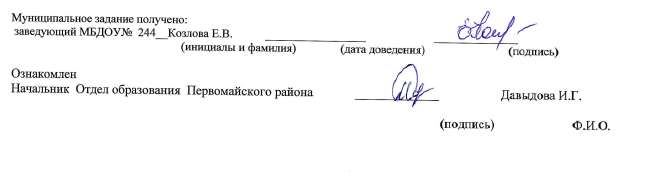 Уникальный номер реестровой записиПоказатель, характеризующий содержание муниципальной услугиПоказатель, характеризующий содержание муниципальной услугиПоказатель, характеризующий содержание муниципальной услугиПоказатель, характеризующий условия (формы) оказания муниципальной услугиПоказатель, характеризующий условия (формы) оказания муниципальной услугиПоказатель качества муниципальной услугиПоказатель качества муниципальной услугиПоказатель качества муниципальной услугиЗначение показателя качества муниципальной услугиЗначение показателя качества муниципальной услугиЗначение показателя качества муниципальной услугиДопустимые (возможные) отклоненияот установленных показателей качества муниципальной услугиДопустимые (возможные) отклоненияот установленных показателей качества муниципальной услугиУникальный номер реестровой записиЗначение содержания услуги 1(наименованиепоказателя)Значение содержания услуги 2(наименованиепоказателя)Значение содержания услуги 3(наименованиепоказателя)Значение условия (формы) оказания услуги 1(наименованиепоказателя)Значение условия (формы) оказания услуги 2(наименованиепоказателя)Наименование показателяединица измерения по ОКЕИединица измерения по ОКЕИ2020 год (очередной финансовый год)2021 год (1-й год планового периода)2022 год(2-й год планового периода)в процентах	в абсолютных показателяхУникальный номер реестровой записиЗначение содержания услуги 1(наименованиепоказателя)Значение содержания услуги 2(наименованиепоказателя)Значение содержания услуги 3(наименованиепоказателя)Значение условия (формы) оказания услуги 1(наименованиепоказателя)Значение условия (формы) оказания услуги 2(наименованиепоказателя)Наименование показателянаименованиекод2020 год (очередной финансовый год)2021 год (1-й год планового периода)2022 год(2-й год планового периода)в процентах	в абсолютных показателях12345678910111213148010110.99.0БВ24ДП02000Реализация основных общеобразовательных  программ дошкольного   образованияНе указаноНе указаноочнаяВоспитанники  до 3 летУкомплектованность педагогическими кадрампроцент744 1001001008010110.99.0БВ24ДП02000Реализация основных общеобразовательных  программ дошкольного   образованияНе указаноНе указаноочнаяВоспитанники  до 3 летДоля педагогических работников, прошедших курсы повышения квалификации для работы в соответствии с ФГОС ДО за последние 3 года - 100%процент7441001001008010110.99.0БВ24ДП02000Реализация основных общеобразовательных  программ дошкольного   образованияНе указаноНе указаноочнаяВоспитанники  до 3 летДоля педагогических работников аттестованных на высшую и первую квалификационную категорию процент744 6060608010110.99.0БВ24ДП02000Реализация основных общеобразовательных  программ дошкольного   образованияНе указаноНе указаноочнаяВоспитанники  до 3 летДоля информации, представленной на официальном сайте учреждения из нормативно закрепленного перечня сведений о деятельности учрежденияпроцент7441001001008010110.99.0БВ24ДП02000Реализация основных общеобразовательных  программ дошкольного   образованияНе указаноНе указаноочнаяВоспитанники  до 3 летДоля  родителей (законных представителей), удовлетворенных   качеством предоставляемой услугипроцент744 9090 958010110.99.0БВ24ДП02000Реализация основных общеобразовательных  программ дошкольного   образованияНе указаноНе указаноочнаяВоспитанники  до 3 летКоличество обоснованных жалоб потребителей,поступивших в образовательное учреждение или в управление образованияколичество744  000 8010110.99.0БВ24ДН82000Реализация основных общеобразовательных  программ дошкольного   образованияНе указаноНе указаноочнаяВоспитанникиот3  лет и старшеУкомплектованность педагогическими кадрампроцент744 100100100 8010110.99.0БВ24ДН82000Реализация основных общеобразовательных  программ дошкольного   образованияНе указаноНе указаноочнаяВоспитанникиот3  лет и старшеДоля педагогических работников, прошедших курсы повышения квалификации для работы в соответствии с ФГОС ДО за последние 3 года - 100%процент744100100100 8010110.99.0БВ24ДН82000Реализация основных общеобразовательных  программ дошкольного   образованияНе указаноНе указаноочнаяВоспитанникиот3  лет и старшеДоля педагогических работников аттестованных на высшую и первую квалификационную категорию процент744606060 8010110.99.0БВ24ДН82000Реализация основных общеобразовательных  программ дошкольного   образованияНе указаноНе указаноочнаяВоспитанникиот3  лет и старшеДоля информации, представленной на официальном сайте учреждения из нормативно закрепленного перечня сведений о деятельности учрежденияпроцент744100100100 8010110.99.0БВ24ДН82000Реализация основных общеобразовательных  программ дошкольного   образованияНе указаноНе указаноочнаяВоспитанникиот3  лет и старшеДоля  родителей (законных представителей), удовлетворенных   качеством предоставляемой услугипроцент744 9090 95 8010110.99.0БВ24ДН82000Реализация основных общеобразовательных  программ дошкольного   образованияНе указаноНе указаноочнаяВоспитанникиот3  лет и старше Количество обоснованных жалоб потребителей,поступивших в образовательное учреждение или в управление образования количество744  0008010110.99.0.БВ24АВ42000 Реализация основных общеобразовательных  программ дошкольного   образованияне указано Для детей с ОВЗочнаяВоспитанникиот3  лет и старшеУкомплектованность педагогическими кадрампроцент744 1001001008010110.99.0.БВ24АВ42000 Реализация основных общеобразовательных  программ дошкольного   образованияне указано Для детей с ОВЗочнаяВоспитанникиот3  лет и старшеДоля педагогических работников, прошедших курсы повышения квалификации для работы в соответствии с ФГОС ДО за последние 3 года - 100%процент7441001001008010110.99.0.БВ24АВ42000 Реализация основных общеобразовательных  программ дошкольного   образованияне указано Для детей с ОВЗочнаяВоспитанникиот3  лет и старшеДоля педагогических работников аттестованных на высшую и первую квалификационную категорию  процент7446060608010110.99.0.БВ24АВ42000 Реализация основных общеобразовательных  программ дошкольного   образованияне указано Для детей с ОВЗочнаяВоспитанникиот3  лет и старшеДоля информации, представленной на официальном сайте учреждения из нормативно закрепленного перечня сведений о деятельности учрежденияпроцент7441001001008010110.99.0.БВ24АВ42000 Реализация основных общеобразовательных  программ дошкольного   образованияне указано Для детей с ОВЗочнаяВоспитанникиот3  лет и старшеДоля  родителей (законных представителей), удовлетворенных   качеством предоставляемой услугипроцент744 9090 958010110.99.0.БВ24АВ42000 Реализация основных общеобразовательных  программ дошкольного   образованияне указано Для детей с ОВЗочнаяВоспитанникиот3  лет и старше Количество обоснованных жалоб потребителей,поступивших в образовательное учреждение или в управление образованияколичество744  000УникальныйномерреестровойзаписиПоказатель, характеризующий содержание муниципальной услугиПоказатель, характеризующий содержание муниципальной услугиПоказатель, характеризующий содержание муниципальной услугиПоказатель, характеризующий условия (формы) оказания муниципальной услугиПоказатель, характеризующий условия (формы) оказания муниципальной услугиПоказатель объема муниципальной услугиПоказатель объема муниципальной услугиПоказатель объема муниципальной услугиЗначение показателя объема муниципальной услугиЗначение показателя объема муниципальной услугиЗначение показателя объема муниципальной услугиСреднегодовой размер платы(цена, тариф)Среднегодовой размер платы(цена, тариф)Среднегодовой размер платы(цена, тариф)Допустимые (Допустимые (возможные) отклоненияот установленных показателей качества муниципальной услугиДопустимые (Допустимые (возможные) отклоненияот установленных показателей качества муниципальной услугиУникальныйномерреестровойзаписиПоказатель, характеризующий содержание муниципальной услугиПоказатель, характеризующий содержание муниципальной услугиПоказатель, характеризующий содержание муниципальной услугиПоказатель, характеризующий условия (формы) оказания муниципальной услугиПоказатель, характеризующий условия (формы) оказания муниципальной услугинаименование показателяединица измерения по ОКЕИединица измерения по ОКЕИ2020 год (очередной финансовый год)2021 год (1-й год планового периода)2022 год(2-й год планового периода)2020 год (очередной финансовый год)2021 год (1-й год планового периода)2022 год(2-й год планового периода)в процентахв абсолютных показателяхУникальныйномерреестровойзаписиЗначение содержания услуги 1(наименованиепоказателя)Значение содержания услуги 2(наименованиепоказателя)Значение содержания услуги 3(наименованиепоказателя)Значение условия (формы) оказания услуги 1(наименованиепоказателя)Значение условия (формы) оказания услуги 2(наименованиепоказателя)наименование показателянаименованиекод2020 год (очередной финансовый год)2021 год (1-й год планового периода)2022 год(2-й год планового периода)2020 год (очередной финансовый год)2021 год (1-й год планового периода)2022 год(2-й год планового периода)в процентахв абсолютных показателях123456789101112131415	16	1617	178010110.99.0БВ24ДП02000Реализация основных общеобразовательных  программ дошкольного  образованияне указаноне указаноВ группах  общеразвивающей направленностиВоспитанникидо 3-х летЧисло воспитанниковчеловек7922828288010110.99.0БВ24ДП02000Реализация основных общеобразовательных  программ дошкольного  образованияне указаноне указано Всего2828288010110.99.0БВ24ДП02000Реализация основных общеобразовательных  программ дошкольного  образованияне указаноне указано в том числе:8010110.99.0БВ24ДП02000Реализация основных общеобразовательных  программ дошкольного  образованияне указаноне указано12-ти часовое пребываниеЧисло воспитанниковчеловек7922828288010110.99.0БВ24ДП00000Реализация основных общеобразовательных  программ дошкольного  образованиякратковременное пребываниеЧисло воспитанниковчеловек7920008010110.99.0БВ24БФ64000Реализация основных общеобразовательных  программ дошкольного  образованиякруглосуточное пребываниеЧисло воспитанниковчеловек792000 8010110.99.0.БВ24ДН8200Реализация основных общеобразовательных  программ дошкольного  образованияне указаноне указаноВ группах  общеразвивающей направленностиВоспитанники  от 3 до 8 летЧисло воспитанниковчеловек792312312312 8010110.99.0.БВ24ДН8200Реализация основных общеобразовательных  программ дошкольного  образованияне указаноне указановсего312312312312 8010110.99.0.БВ24ДН8200Реализация основных общеобразовательных  программ дошкольного  образованияне указаноне указанов том числе 8010110.99.0.БВ24ДН8200Реализация основных общеобразовательных  программ дошкольного  образованияне указаноне указано12-ти часовое пребываниеЧисло воспитанниковчеловек7923123123128010110.99.0.БВ24ДН80000Реализация основных общеобразовательных  программ дошкольного  образованияне указаноне указанократковременное пребываниеЧисло воспитанниковчеловек7920008010110.99.0.БВ24ВУ44000Реализация основных общеобразовательных  программ дошкольного  образованияне указаноне указанокруглосуточное пребываниеЧисло воспитанниковчеловек7920008010110.99.0БВ24 АВ42000Реализация основных общеобразовательных  программ дошкольного   образованияадаптированная образовательная программаДля детей с ОВЗВ группах компенсирующего вида (для детей с тяжелым нарушением речи, для слабо видящих, для детей с амблиопией, косоглазием, для детей с задержкой психического развития, для детей с умственной отсталостью легкой степени)Воспитанники  от 3 до 8 летЧисло воспитанниковчеловек7922626268010110.99.0БВ24 АВ42000Реализация основных общеобразовательных  программ дошкольного   образованияадаптированная образовательная программаДля детей с ОВЗвсегоЧисло воспитанниковчеловек7922626268010110.99.0БВ24 АВ42000Реализация основных общеобразовательных  программ дошкольного   образованияадаптированная образовательная программаДля детей с ОВЗв том числе:Число воспитанниковчеловек7928010110.99.0БВ24 АВ42000Реализация основных общеобразовательных  программ дошкольного   образованияадаптированная образовательная программаДля детей с ОВЗ12-ти часовое пребываниеЧисло воспитанниковчеловек7922626268010110.99.0БВ24 АВ40000Реализация основных общеобразовательных  программ дошкольного   образованияадаптированная образовательная программаДля детей с ОВЗкратковременное пребываниеЧисло воспитанниковчеловек7920008010110.99.0БВ24 ВЭ64000Реализация основных общеобразовательных  программ дошкольного   образованияадаптированная образовательная программаДля детей с ОВЗкруглосуточное пребываниеЧисло воспитанниковчеловек792000Нормативный правовой актНормативный правовой актНормативный правовой актНормативный правовой актНормативный правовой актвидпринявший органдатаномернаименование12345Федеральный законФедеральное собрание РФ29.12.2012273-ФЗОб образовании в Российской ФедерацииПостановлениеАдминистрации города Ростова-на-Дону15.07.2015604Об утверждении размера платы, взимаемой с родителей (законных представителей), за присмотр и уход за детьми, осваивающими образовательные программы дошкольного образования в муниципальных образовательных организациях города Ростова-на-Дону и признании утратившими силу отдельных правовых актов Администрации города Ростова-на-ДонуСпособ информированияСостав размещаемой (доводимой) информацииЧастота обновления информации1. размещение информации на сайте образовательного учрежденияВ соответствии с действующим законодательством: Федеральный закон  № 293-ФЗ от 08.11.2010, Закон РФ от 29.12.2012 № 273 –ФЗ «Об образовании в Российской Федерации»; Постановление Правительства Российской Федерации от 10 июля 2013 г. № 582По мере обновления информации, не реже 1 раза в месяц2. предоставление сведений на родительских собранияхИнформация о программах, режиме работы, текущей и итоговой успеваемости обучающихсяне реже чем один раз в квартал3. Публичный доклад учрежденияВ соответствии с утвержденной структурой1 раз в год4. Информационные стенды в учрежденииРежим работы учреждения;календарный учебный график;расписание занятий основного и дополнительного образованиякопии учредительных документов (лицензия,выписка из Устава);контактная информация учреждения;контактная информация вышестоящих организаций;перечень дополнительных услуг, перечень платных услуг; порядок приема в учреждение;информация о режиме работы   медицинского кабинета,  информация о педагогическом коллективе учреждения;информация антикоррупционной направленностителефоны «Горячих линий»приемные часы администрации учреждения.По мере обновления информации, не реже 1 раза в полугодиеУникальный номер реестровой записиПоказатель, характеризующий содержание муниципальной услугиПоказатель, характеризующий содержание муниципальной услугиПоказатель, характеризующий содержание муниципальной услугиПоказатель, характеризующий условия (формы) оказания муниципальной услугиПоказатель, характеризующий условия (формы) оказания муниципальной услугиПоказатель качества муниципальной услугиПоказатель качества муниципальной услугиПоказатель качества муниципальной услугиЗначение показателя качества муниципальной услугиЗначение показателя качества муниципальной услугиЗначение показателя качества муниципальной услугиДопустимые (возможные) отклоненияот установленных показателей качества муниципальной услугиДопустимые (возможные) отклоненияот установленных показателей качества муниципальной услугиУникальный номер реестровой записиЗначение содержания услуги 1(наименованиепоказателя)Значение содержания услуги 2(наименованиепоказателя)Значение содержания услуги 3(наименованиепоказателя)Значение условия (формы) оказания услуги 1(наименованиепоказателя)Значение условия (формы) оказания услуги 2(наименованиепоказателя)Наименование показателяединица измерения по ОКЕИединица измерения по ОКЕИ2020 год (очередной финансовый год)2021 год (1-й год планового периода)2022 год(2-й год планового периода)в процентахв абсолютных показателяхУникальный номер реестровой записиЗначение содержания услуги 1(наименованиепоказателя)Значение содержания услуги 2(наименованиепоказателя)Значение содержания услуги 3(наименованиепоказателя)Значение условия (формы) оказания услуги 1(наименованиепоказателя)Значение условия (формы) оказания услуги 2(наименованиепоказателя)Наименование показателянаименованиекод2020 год (очередной финансовый год)2021 год (1-й год планового периода)2022 год(2-й год планового периода)в процентахв абсолютных показателях1234567891011121314   853211О.99.0.БВ19АА68000 Присмотр и уходНе указаноНе указаноочнаяВоспитанники  до 3-летКоличество обоснованных жалоб потребителей,поступивших в образовательное учреждение или в управление образования количество744  000   853211О.99.0.БВ19АА68000 Присмотр и уходНе указаноНе указаноочнаяВоспитанники  до 3-летДоля  родителей (законных представителей), удовлетворенных условиями и качеством предоставляемой услугипроцент744 9090 95853211О.99.0.БВ19АА56000Присмотр и уход Не указаноНе указаноочнаяВоспитанники от 3 до8 лет Количество обоснованных жалоб потребителей,поступивших в образовательное учреждение или в управление образованияпроцент744  000853211О.99.0.БВ19АА56000Присмотр и уход Не указаноНе указаноочнаяВоспитанники от 3 до8 летДоля  родителей (законных представителей), удовлетворенных условиями и качеством предоставляемой услугипроцент744 9090 95УникальныйномерреестровойзаписиПоказатель, характеризующий содержание муниципальной услугиПоказатель, характеризующий содержание муниципальной услугиПоказатель, характеризующий содержание муниципальной услугиПоказатель, характеризующий условия (формы) оказания муниципальной услугиПоказатель, характеризующий условия (формы) оказания муниципальной услугиПоказатель объема муниципальной услугиПоказатель объема муниципальной услугиПоказатель объема муниципальной услугиЗначение показателя объема муниципальной услугиЗначение показателя объема муниципальной услугиЗначение показателя объема муниципальной услугиСреднегодовой размер платы(цена, тариф)Среднегодовой размер платы(цена, тариф)Среднегодовой размер платы(цена, тариф)Допустимые (возможные) отклоненияот установленных показателей качества муниципальной услуги5Допустимые (возможные) отклоненияот установленных показателей качества муниципальной услуги5УникальныйномерреестровойзаписиПоказатель, характеризующий содержание муниципальной услугиПоказатель, характеризующий содержание муниципальной услугиПоказатель, характеризующий содержание муниципальной услугиПоказатель, характеризующий условия (формы) оказания муниципальной услугиПоказатель, характеризующий условия (формы) оказания муниципальной услугинаименование показателяединица измерения по ОКЕИединица измерения по ОКЕИ2020 год (очередной финансовый год)2021 год (1-й год планового периода)2022 год(2-й год планового периода)2020 год (очередной финансовый год)2021 год (1-й год планового периода)2022 год(2-й год планового периода)в процентахв абсолютных показателяхУникальныйномерреестровойзаписиЗначение содержания услуги 1(наименованиепоказателя)Значение содержания услуги 2(наименованиепоказателя)Значение содержания услуги 3(наименованиепоказателя)Значение условия (формы) оказания услуги 1(наименованиепоказателя)Значение условия (формы) оказания услуги 2(наименованиепоказателя)наименование показателянаименованиекод2020 год (очередной финансовый год)2021 год (1-й год планового периода)2022 год(2-й год планового периода)2020 год (очередной финансовый год)2021 год (1-й год планового периода)2022 год(2-й год планового периода)в процентахв абсолютных показателях1234567891011121314151617853211О.99.0.БВ19АА68000Присмотр и уходне указаноне указаноГруппа полного дняВоспитанникидо 3-х летЧисло воспитанниковчеловек792282828853211О.99.0.БВ19АА56000Присмотр и уходне указаноне указаноГруппа полного дняВоспитанники   от 3 до 8 летЧисло воспитанниковчеловек792338338338Нормативный правовой актНормативный правовой актНормативный правовой актНормативный правовой актНормативный правовой актвидпринявший органдатаномернаименование12345Федеральный законФедеральное собрание РФ29.12.2012273-ФЗОб образовании в Российской ФедерацииПостановлениеАдминистрации города Ростова-на-Дону15.07.2015604Об утверждении размера платы, взимаемой с родителей (законных представителей), за присмотр и уход за детьми, осваивающими образовательные программы дошкольного образования в муниципальных образовательных организациях города Ростова-на-Дону и признании утратившими силу отдельных правовых актов Администрации города Ростова-на-ДонуСпособ информированияСостав размещаемой (доводимой) информацииЧастота обновления информации1. размещение информации на сайте образовательного учрежденияВ соответствии с действующим законодательством: Федеральный закон  № 293-ФЗ от 08.11.2010, Закон РФ от 29.12.2012 № 273 –ФЗ «Об образовании в Российской Федерации»; Постановление Правительства Российской Федерации от 10 июля 2013 г. № 582По мере обновления информации, не реже 1 раза в месяц2. предоставление сведений на родительских собранияхИнформация о программах, режиме работы, текущей и итоговой успеваемости обучающихсяне реже чем один раз в квартал3. Публичный доклад учрежденияВ соответствии с утвержденной структурой1 раз в год4. Информационные стенды в учрежденииРежим работы учреждения;календарный учебный график;расписание  занятий основного и дополнительного образованиякопии учредительных документов (лицензия,   выписка из Устава);контактная информация учреждения;контактная информация вышестоящих организаций;перечень дополнительных услуг, перечень платных услуг;порядок  приема в учреждение;информация о режиме работы   медицинского кабинета,  информация о педагогическом коллективе учреждения;информация антикоррупционной направленностителефоны «Горячих линий»приемные часы администрации учреждения.По мере обновления информации, не реже 1 раза в полугодиеФормы контроляПериодичностьОрганы, осуществляющие контроль за оказанием услуги1231.Внутренний контроль:- оперативный контроль;- контроль итоговый (по итогам полугодия и года);- тематический контроль (подготовка учреждений к работе в летний период и т.п.);- проведение анкетирования, опросов родителей (законных представителей), потребителей услуг;- анализ обращений граждан, поступивших в УчреждениеВ соответствии с планом внутриучрежденческого контроля 1 раз в кварталВнутренний контроль осуществляется администрацией Учреждения2.Внешний контроль Учредителя:- мониторинг основных показателей работы за определённый период; - проведение контрольных мероприятий, в том числе проверки книги регистрации обращений в Учреждении на предмет фиксации в ней жалоб на качество услуг, а также фактов принятия мер по жалобамВыездная проверка4 раза в год в соответствии с Порядком проведения мониторинга выполнения муниципального задания на оказание муниципальных услугОперативный, плановый, в соответствии с планом работы Управления образования, Не реже 1 раза в годУправление  образования 3.Внешний контрольВ соответствии с планами контрольно-надзорных органов Муниципальные и государственные уполномоченные органы в соответствии с действующим законодательством РФПравовой актПравовой актПравовой актПравовой актПравовой актвидпринявший органдатаномернаименованиеприказУправление образования17.12.2019№ УОПР-985Об утверждении объема субсидии на финансовое обеспечение выполнения муниципального задания образовательных учреждений города на 2020 год и плановый период 2021-2022 годов